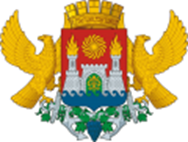 МИНИСТЕРСТВО ОБРАЗОВАНИЯ РФРЕСПУБЛИКА ДАГЕСТАНМуниципальное бюджетноеобщеобразовательное учреждение«СОШ №55»367015, РД  г. Махачкала, пос. Кяхулай, ул. Школьная,30;      e-mail: ege200655@yandex.ru;(8722) 64-37-42                                                                                                                           Отчет о проделанной работе по профилактике наркомании и табакокурения среди несовершеннолетнихза _4__ квартал 2020 г.Октябрь, ноябрь, декабрь.Зам. директора по ВР                                                                                                                                                                                      Ихласова А. М№ п/пНаименование мероприятияФорма мероприятияКоличество образовательных организаций, охваченных данным Количество охваченных детей Количество охваченных родителейКоличество приглашенных с указанием ФИО, должности1.«Цена вредных привычек»БеседаМБОУ «СОШ №  55»7, 8, 9           52_Педагог – психолог: Эмирбекова Т.Э., инспектор ПДН Махмудова АХ2.«Мы против наркотиков»Классный часМБОУ «СОШ №  55»7, 8, 95220Педагог – психолог: Эмирбекова Т.Э., зам. директора ВР  Ихласава А. М.3.«Что я знаю о ВИЧ/СПИДе!»Круглый столМБОУ «СОШ №  55»8, 9             32_Педагог – психолог: Эмирбекова Т.Э. Инспектор ПДН:Махмудова А. Х.4.«СПТ».ТестированиеМБОУ «СОШ №  55»7, 8, 952_Педагог – психолог: Эмирбекова Т.Э5.«Проведение спортивных мероприятий направленных на пропаганду».Спортивные игрыМБОУ «СОШ №  55»6, 7, 8, 965_Педагог – психолог: Эмирбекова Т.Э., соц. пед. Магомедова О.З., учитель физкультуры Халимбекова Х. Х6.Наркотики, спайсы – скажи: «НЕТ! »Круглый столМБОУ «СОШ №  55»7, 8, 952_Педагог – психолог: Эмирбекова Т.Э., инспектор ПДН: Махмудова А. Х., зам. директора ВР Ихласова А. М.7.«Уголовный кодекс о наркотиках»БеседаМБОУ «СОШ №  55»7,	8             32_Педагог – психолог: Эмирбекова Т.Э., соц. пед. Магомедова О,З.9.«Мое отношение к     наркотикам».АнкетированиеМБОУ «СОШ №  55»8, 932_Педагог – психолог: Эмирбекова Т.Э.10.«Твой выбор». Выявление подростков, склонных к употреблению ПАВ или вовлеченных в употребление.БеседаМБОУ «СОШ №  55»8, 932_Педагог – психолог: Эмирбекова Т.Э., соц. пед. Магомедова О,З., класс. руководители.